	บันทึกข้อความ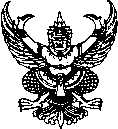 ส่วนราชการ   หลักสูตรสาขาวิชา                   สาขา           คณะศิลปศาสตร์ ที่   	วันที่          เรื่อง   ขออนุญาตเดินทางไปราชการเพื่อนิเทศนักศึกษาสหกิจศึกษา ประจำภาคการศึกษาที่ ๒/๒๕๖๕ ครั้งที่ ๑เรียน   คณบดีคณะศิลปศาสตร์ ตามที่ข้าพเจ้า............................................ตำแหน่ง อาจารย์ หลักสูตรสาขาวิชา.........................................สาขา.................  ได้รับมอบหมายตามคำสั่งคณะศิลปศาสตร์ ที่ .../.... เรื่อง แต่งตั้งอาจารย์ที่ปรึกษาและอาจารย์นิเทศ    สหกิจศึกษา ประจำภาคศึกษาที่ ...../…… ให้นิเทศนักศึกษาสหกิจศึกษา ประจำภาคการศึกษาที่ ...../...... โดยมีนักศึกษาในความรับผิดชอบ จำนวน ............คน ดังต่อไปนี้ในการนี้ ข้าพเจ้าขออนุญาตเดินทางไปราชการเพื่อนิเทศนักศึกษาสหกิจศึกษา  โดยประมาณการค่าใช้จ่ายดังนี้ ๑. ค่าตอบแทน๑.๑ ค่าตอบแทนอาจารย์ที่ปรึกษาสหกิจศึกษา ภาคการศึกษาละ ไม่เกิน ๑,๐๐๐ บาท ต่อนักศึกษาหนึ่งคน ๑.๒ ค่าตอบแทนอาจารย์นิเทศสหกิจศึกษา  ได้แก่ 		  ๑.๒.๑ กรณีเดินทางไปราชการนิเทศนักศึกษาสหกิจศึกษาในรูปแบบออนไลน์ โดยมีค่าตอบแทนอาจารย์นิเทศสหกิจศึกษา ภาคการศึกษาละไม่เกิน ๕๐๐ บาท ต่อนักศึกษาหนึ่งคน  ๑.๒.๒ กรณีเดินทางไปราชการนิเทศนักศึกษาสหกิจศึกษา ณ สถานประกอบการ โดยมีค่าตอบแทนอาจารย์นิเทศสหกิจศึกษา ภาคการศึกษาละไม่เกิน ๑,๐๐๐ บาท ต่อนักศึกษาหนึ่งคน ๒. ประมาณการค่าใช้จ่ายในการเดินทางไปราชการตามสิทธิ์ ดังรายละเอียดต่อไปนี้จำนวนเงินรวมทั้งสิ้น (......................................................)								       .............................................								       (..........................................)										               อาจารย์นิเทศ		CO.A.๐๑ที่ชื่อ – สกุล นักศึกษาสถานประกอบการการนิเทศครั้งที่ ๑การนิเทศครั้งที่ ๑ที่ชื่อ – สกุล นักศึกษาสถานประกอบการวันที่เวลา๑๒ที่รายการจำนวนเงิน๑ค่าเบี้ยเลี้ยง (        คน x        บาท x        วัน)๒ค่าเช่าที่พัก  เหมาจ่าย / จ่ายจริง  (        คน x         บาท x        คืน)๓ค่าพาหนะ (ไป-กลับ) รวมเงินทั้งหมด